            Final Fee Schedule       						   2023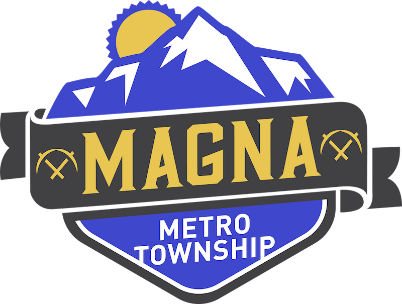 ContentsGreater Salt Lake Municipal Service DistrictThe Magna Metro Township contracts with the Greater Salt Lake Municipal Services District (MSD) to provide planning and zoning, building permit, business license, and code enforcement services. The MSD provides these services on behalf of and under the direction of Magna.NOTE:  Fees and Fines will be applied as approved and set forth in this schedule.  The Chief Building Official or Director of Planning and Development may on occasion adjust fees/fines in unique circumstances up to $1,500 per application.  The MSD’s General Manager may do the same up to $5,000.  These adjustments must be documented and reported on if requested.   Adjustments over $5,000 require approval of the governing body of the jurisdiction to which the application pertains. Addressing Fee ScheduleSquare Foot Construction Costs(These valuations shall be updated automatically as the new standards are published by ICC, which is usually twice per year)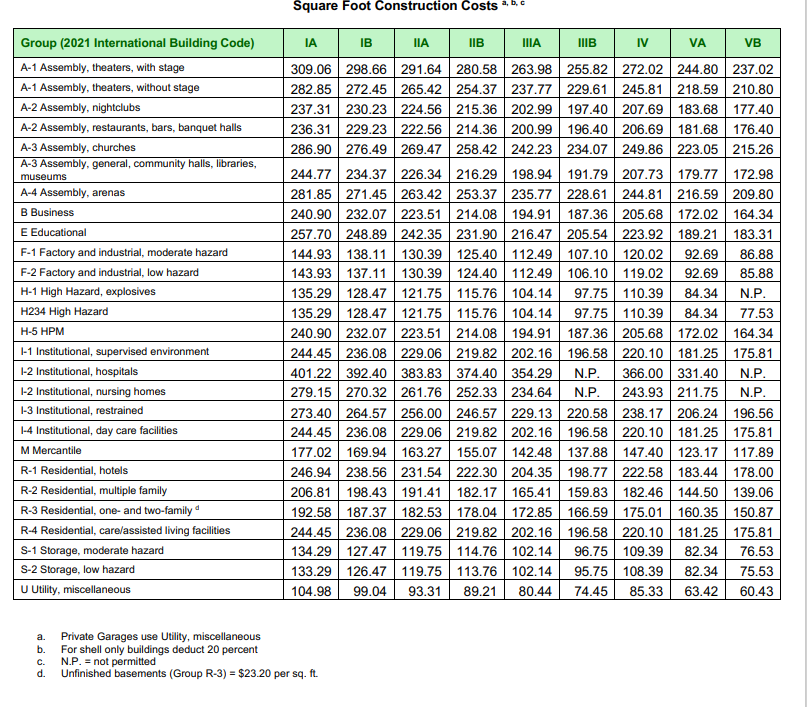   (These supplemental valuations may be updated annually as part of the annual fee approval process)Fees based on total valuation rateLand Use Fees SchedulePlanning and Development Services Bond Fees SchedulePublic Works – Engineering Special EventsSpecial Events within the following areas require the submittal of an application: Big Cottonwood Canyon, Emigration Canyon, Kearns, Magna, Unincorporated Salt Lake County, and White City.PW Engineering does not provide services to Copperton Township or any incorporated city.Insurance certificates, maps, and fees will need to be submitted to the Permit Specialist before your request can be fully processed. See fee schedule below.$50 fee for Big Cottonwood Canyon and any Unincorporated Salt Lake County areas.Special events or Filming held on any state roadway(s) may also require an additional permit from Utah Department of Transportation.Special events or Filming held in any canyon may also require an additional permit from United States Department of Agriculture, Forest Service Division.Sponsors of block parties will also be required to submit paperwork with the signatures of affected neighbors' concurrence of the road closure. This paperwork should reflect the addresses of each resident, as well as their signature indicating agreement for the road closure. Barricades and security are the responsibility of the applicant.GlossaryCODE: Code enforcementCondominium Plat: The procedure to review and record a condominium plat is subject to the Condominium Ownership Act (57.8- Utah Code). Staff review includes addressing all units, a review to verify compliance with the zoning ordinance and conditions of approval previously imposed and an engineering review to verify compliance with platting requirements.COM: CommercialDIRECTOR:  The Director of Planning and Development or Designee.ENG: EngineeringEquation: Used when the fee is based on an equation structure that cannot be easily defined in a table. Please contact the appropriate department for more detail on what that fee includes.General Plan Amendment: Planning Commissions make a recommendation to the Council who must authorize Amendments to a General Plan. A study that includes public involvement is conducted after Council gives the direction to proceed to the Development Services Director.Home Daycare I Pre-school Application Fees: Although a home daycare I pre-school is operated out of a private residence, it is not considered or reviewed in the same manner as a home business. Therefore, they are listed separately in the fee schedule and in the ordinance.Modification to a Recorded Subdivision Plat: Utah Code requires a specific process be followed to amend, vacate or alter a recorded subdivision plat. This involves application, notice, a public hearing before the planning commission and executive (commonly referred to as a 608 hearing/ Mayor's Meeting).Additionally, an engineering review of the preliminary and final plat prior to approval and recording is required. Fees may include: Planning Commission Review, Additional Public Body Review, Technical Review.MSD: Means the Greater Salt Lake Municipal Services District, which Magna has contracted with to provide planning and zoning, building permit, business license, and code enforcement services. PUD (Planned Unit Development): In those zones which allow development of a PUD they are listed as a Conditional Use, which requires review by the Planning Commission. For developers who intend to sell individual lots within the PUD both the Planning Commission Review Conditional Use and a Subdivision Preliminary Plat review would be required, and a Technical Review prior to final approval is also required. Per the fee schedule each of these reviews requires separate fee.Additionally, because more than one review process is required the application would also involve an Agency Review Meeting. Fees may include: Agency Coordination Meeting, Planning Commission Review (Conditional Use), Planning Commission Review (Preliminary Plat), Technical Review.The conditional use approval (planning commission approval) is required prior to preparation of the subdivision preliminary plat to ensure that the recommendations of the Planning Commission are properly incorporated into the preliminary plat.Re-Zone (Zoning Map Amendment): A request to change the existing zoning (re-zone) requires: review and recommendation from the planning commission (Public Body Review) and final decision by the council (Additional Public Body Review) and technical work (Technical Review) for map and index work). Res: ResidentialSigns: Signs vary in the type and complexity of review process required therefore they are listed under several review types. It is intended that the fees are assessed per review process and not per sign. For example, a business that had 2 signs which required Planning Commission review would be charged for 1 planning commission review. However, a business which had 1 sign which required planning commission review and another sign which did not, would be charged for 1 planning commission review and 1 staff review.Subdivision: A request to subdivide property requires review and approval of a preliminary plat, and a Technical Review of the Final Plat. Additionally, an Agency Review Meeting is required. Note that in the case of a "one-lot" subdivision there might also be an Administrative Review for the proposed Single-Family Dwelling. Fees may include: Agency Coordination Meeting, Planning Commission Meeting, Technical Review, Staff Review of a Site Plan.Valuation: The estimated construction cost for the projectServiceService DetailFeeFeeFlat Fee*Per LotAssignment of Address (A-1)Provide assignment of address information on recorded subdivision plat and/or for individual parcel/building addresses. Ensure address information meets addressing standards and address information is suitable for mail delivery, public safety, utility services and general delivery of services.  The per lot fee does not apply to Accessory Dwelling Units (ADU).$100.00$40.00Street Name Change (A-2)Confirm petition meets required number of signatures. Document street name change and address change for each property along street by filing an affidavit with the Salt Lake County Recorder's Office. Notify the property owner, public safety dispatch and the Salt Lake County Treasurer of the address/street name change.$250.00$50.00* Per lot fee is an addition to flat fee. For example, Assignment of Address fee for a single lot would be $100 + $40. For more than a one lot, the fee would be $100 + (number of lots x $40).* Per lot fee is an addition to flat fee. For example, Assignment of Address fee for a single lot would be $100 + $40. For more than a one lot, the fee would be $100 + (number of lots x $40).* Per lot fee is an addition to flat fee. For example, Assignment of Address fee for a single lot would be $100 + $40. For more than a one lot, the fee would be $100 + (number of lots x $40).* Per lot fee is an addition to flat fee. For example, Assignment of Address fee for a single lot would be $100 + $40. For more than a one lot, the fee would be $100 + (number of lots x $40).ServicesFee Activity DetailFeeLicensing FeesGeneral License Fee$150.00Licensing FeesPer Employee Fee$6.00Licensing FeesSeasonal License$120.00Licensing FeesSolicitor ID$65.00Licensing FeesAccessory Dwelling Unit (ADU) License$50.00Licensing FeesSexually Oriented Business - excluding Outcall Services$300.00Licensing FeesOutcall Service Businesses$500.00Licensing FeesLate renewal penalty if renewed 31-60 days after expiration (no penalty if renewed within 30 days of expiration).  Paid in addition to General License Fee.25% of General License FeeLicensing FeesLate renewal penalty if renewed more than 60 days after expiration.  Paid in addition to General License Fee.100% of General License FeeLicensing FeesApplication Withdrawal Fee25% of License FeeAlcohol Related Licensing FeesSingle Event$150.00Alcohol Related Licensing FeesOff-Premise Beer Retailer$250.00Alcohol Related Licensing FeesBeer-Only Restaurant$350.00Alcohol Related Licensing FeesOn-Premise Beer Tavern$350.00Alcohol Related Licensing FeesResort$500.00Alcohol Related Licensing FeesWholesale Beer$300.00Alcohol Related Licensing FeesRestaurant Liquor$500.00Alcohol Related Licensing FeesManufacturing$350.00Alcohol Related Licensing FeesRecreational On-Premise Beer Retailer$350.00Alcohol Related Licensing FeesLimited Restaurant Liquor$500.00Alcohol Related Licensing FeesClub Liquor$600.00Alcohol Related Licensing FeesBanquet & Catering$500.00ServicesFee Activity DetailFeeAdministrative FeesCanceled Building Permit Fee (when no work has commenced)25% of Building Permit Fee or $200, whichever is lowerAdministrative FeesBuilding w/o permit.  2x Building Permit Fee plus $50 per day (commencing 10 business days after notice of violation), or 1% of Building Permit Fee per day, whichever is lessAdministrative FeesReinstatement Fee (if permit has been expired more than 30 business days)½ of Building Permit FeeAdministrative FeesReinstatement Fee (Final Inspections Only)$200.00, or ½ of original Building Permit Fee, whichever is lessState SurchargeApplicable State Surcharge on all Permits1% of Building FeeInspection FeesReinspection$50.00Inspection FeesPre-Inspection (post fire or disaster)$70.00Inspection FeesOvertime/After Hour (per hour)See hourly rateInspection FeesMulti-unit Inspection$100.00Permit TypesBuilding Permit Fee Based on calculated square footage and the current ICC valuation tables, or declared valuation when square footage determinations not practical or possible as reasonably determined by Director or DesigneePermit TypesDemolition FeeBased on declared valuation of demolition work.Permit TypesMechanical, Plumbing & Electrical Permits(Circuit, Electrical Service Charge, Power to Panel, Temporary Panel), Reroof (Shingles)$70.00Permit TypesAdditional appliance, fixture, etc.$20.00Permit TypesGrading PermitBased on valuation tablesPermit TypesRetaining WallBased on valuation tablesPermit TypesMobile Home Setup Permit$200.00Plan CheckAll building permit plan check fees include up to 4 reviews. Additional reviews will incur additional costs billed at the Hourly Plan Check Fee rate.Plan CheckGrading Plan Check40% of Grading Permit Fee (residential) or 60% of Grading Permit Fee (commercial).  $100.00 minimum feePlan CheckHourly Plan Check FeeSee hourly ratePlan CheckPlan Check Fee (FCOZ)65% of Building Permit FeePlan CheckLand-Use Review Fee$110.00Plan CheckCard File plan check fee (listed as plan check fee) – single-family residential or multi-family duplex only (including accessory structures to those buildings)$150.00Plan CheckCard File plan check fee (listed as plan check fee) – all other multi-family residential  $1,000.00Plan CheckPlan Check Fee for smaller projects$100.00Plan CheckPlan Check Fee (Res)40% of Building Permit Fee.  $100.00 minimum feePlan CheckPlan Check Fee (Com)65% of Building Permit Fee; $100.00 minimum feeServicesFee Activity DetailFeeSolar—Residential and Small Commercial Projects less than or equal to 20 KWA*Base Permit Cost (Charged with KWA fee$70.00Solar—Residential and Small Commercial Projects less than or equal to 20 KWA*KWA (Additional Permit Cost per KWA being produced)$30.00Solar—Residential and Small Commercial Projects less than or equal to 20 KWA*Plan Check40% of Solar Permit Fee (residential); 60% of Solar Permit Fee (commercial) $150.00 minimumSolar—Residential and Small Commercial Projects less than or equal to 20 KWA*Battery Storage System per battery$2.00Solar—Residential and Small Commercial Projects less than or equal to 20 KWA**Other fees may apply depending on extent of information to check*Other fees may apply depending on extent of information to checkSolar—Large commercial (e.g. solar farms or other large scale systems greater than 20 KWA))Permit FeeBased on applicant’s declared valuation as reasonably determined by Director or Designee and/or applicable valuation tablePlan Check 65% of the Building Permit FeeReroof PermitsReroof with Sheathing (decking)$110.00Reroof PermitsReroof fee (without sheathing)$70.00Reroof PermitsReroof (Com)based on valuation belowReroof Permits$1-$9,999$150.00Reroof Permits$10,000-$49,999$300.00Reroof Permits$50,000-and up$500.00Window and Door(Replacement with no other work)Window and Door (Res)$70.00Window and Door(Replacement with no other work)Window and Door (Com)Based on valuation – permit fee calculation based on declared value and normal building permitfee calculationTypeUnitValuation Per UnitUnfinished basementsSquare Foot$24.00Basements FinishedSquare Foot$41.00Decks (any type)Square Foot$22.00Carport/Covered PatioSquare Foot$22.00Roof ConversionsSquare Foot$22.00Fence (any type)Lineal Foot$20.00Retaining Wall (any type)Lineal Foot$59.00Exterior FinishSquare Foot$5.00Fire SprinklersSquare Foot$6.00Remodel/AlterationSquare Foot$39.00Basement TISquare Foot$28.00GradingCubic Yard Cut and FillEquationTenant ImprovementCalculated35% of the valuation for new constructionShell OnlyCalculated80% of the valuation for new construction ServicesFee Activity DetailFeeTotal ValuationLess than $2,000$24.00 for the first $500 plus $3.50 for each additional $100 or fraction thereof, to andincluding $2,000.Total Valuation$2,000 to $25,000$76.50 for the first $2,000 plus $16.50 foreach additional $1,000 or fraction thereof, to and including $25,000.Total Valuation$25,000 to $50,000$456.00 for the first $25,000 plus $12.00 for each additional $1,000 or fraction thereof, to and including $50,000.Total Valuation$50,000 to $100,000$765.00 for the first $50,000 plus $8.50 for each additional $1,000 or fraction thereof, toand including $100,000.Total Valuation$100,000 to $500,000$1,181.00 for the first $100,000 plus $6.50 foreach additional $1,000 or fraction thereof, to and including $500,000.Total Valuation$500,000 to $1,000,000$3,781.00 for the first $500,000 plus $5.50 for each additional $1,000 or fractionthereof, to and including $1,000,000.Total ValuationOver $1,000,000$6,531.00 for the first $1,000,000 plus $4.50for each additional $1,000 or fraction thereof.ServicesFee Activity DetailFeeS.W.P.P.PBase Fee per project $200.00S.W.P.P.PPlus per acre$50.00Control Measure FinesAll Penalty and fines are subject to Double Fee's for second offense, third offense; maybe turn over to District Attorney for further action.All Penalty and fines are subject to Double Fee's for second offense, third offense; maybe turn over to District Attorney for further action.Control Measure FinesPrimary Boundary Control - Per day per violation$1,000.00Control Measure FinesSecondary Boundary Control - Per day per violation$500.00Control Measure FinesExit Control - Per day per violation$500.00Control Measure FinesWaste Control - Per day per violation$500.00Control Measure FinesMaterial Storage Control - Per day per violation$250.00Control Measure FinesFugitive Dust Control - Per day per violation$250.00Control Measure FinesSafety Control - Per day per violation$250.00Control Measure FinesPlan administration (Each LDP requires SWPPP administration and written documentation such as but not limited to; inspections, training, SWPPP amendments, closeout documents etc.)$1,000.00Control Measure FinesWorking without a permit (Per day Per violation/ Subject to Double fee's)$1,000.00Illicit DischargeStorm water violation schedule for illicit discharges common to construction and maintenance activities. It is a violation to discharge pollutants. The presence of BMPs does not excuse an illicit discharge.Illicit discharges are divided into the following categoriesStorm water violation schedule for illicit discharges common to construction and maintenance activities. It is a violation to discharge pollutants. The presence of BMPs does not excuse an illicit discharge.Illicit discharges are divided into the following categoriesIllicit DischargeSediment - Per day per violation$1,000.00Illicit DischargeCementations material - Per day per violation$500.00Illicit DischargePaints and Solvents - Per day per violation$500.00Illicit DischargeSolid Waste - Per day per violation$500.00Illicit DischargeSanitary Waste - Per day per violation$2,000.00Illicit DischargeFuels - Per day per violation$1,000.00Illicit DischargeFertilizers - Per day per violation$500.00Illicit DischargeOrganics - Per day per violation$250.00Illicit DischargeCleansers - Per day per violation$500.00Illicit DischargeHazardous materialAny illicit discharge could be bumped to this category depending on the impact.$5,000.00Floodplain Development A floodplain development permit is required for development within the floodplain as required by FEMAA floodplain development permit is required for development within the floodplain as required by FEMAFloodplain Development Floodplain Development Permit.  Required for all development within a mapped flood plain.  $50.00Review ProcessFee Activity DetailFeeAgency Review MeetingRequired for:All new FCOZ DevelopmentAll development proposals which will require more than one land use approval process.As requested by an applicant forConditional Use Permitted UsePUD (Planned Unit Development)SFD in FCOZ (Foothills and Canyons Overlay Zone) Subdivision$455.00Permitted Uses (Administrative Decisions, Staff Decision)Staff Site Plan Review; Reviews which require an Agency Review from other agencies. Includes 4 reviews. Any additional reviews will incur an additional plan review fee of $535.00.Permitted Uses when agency review is requiredSFD in FCOZ(Foothills and Canyons Overlay Zone)New Comprehensive Sign Plan$535.00Permitted Uses (Administrative Decisions, Staff Decision)Staff Reviews requiring limited Agency Review from other agencies.Accessory Dwelling UnitsCondominium ConversionHome Daycare or Pre-SchoolLot line adjustment [18.18.020]Lot Consolidation [18.08.020]Minor Site Plan AmendmentsModify a Cell TowerNon-Complying Structure [19.88.150]Mobile Store$175.00Permitted Uses (Administrative Decisions, Staff Decision)Staff Reviews approved per a request for an Agency Review for a Building Permit or Business License.Change of Use (Tenant Change (Permitted) or a Conditional Use which is subordinate to a Previously Approved Conditional Use)Home BusinessPermitted Uses with no agency reviewSFD in an approved subdivision (Non-FCOZ) Sign Permits needing Administrative Approval$110.00Permitted Uses (Administrative Decisions, Staff Decision)Development Services Director ReviewExtension of Time - Subdivision Extension of Time - Conditional Use Administrative Determination (For uses not listed in the zoning ordinance)$275.00Continued: Permitted Uses (Administrative Decisions, Staff Decision)Final Approval /Technical Review/ An Agency Review Includes 4 reviews. Any additional reviews will incur an additional plan review fee of $535.00.Boundary Line Adjustments [18.18.020] (Lot Line Adjustment or Lot Consolidation)Conditional Use Technical Review [19.84.095)PUD (Planned Unit Development) [19.84.095)Subdivision Final Plat$535.00Public Body ReviewPlanning Commission Meeting [19.05.040]Conditional UsesWaiver of FCOZ Standards [19.72.060.B and C]PUD (Planned Unit Development) [19.84)Special Exception to have Use Violation declared legal (19.88.140)Sign Permits needing Conditional Use approvalSubdivisions and PUD (Preliminary Plat)Re-ZoneGeneral Plan Amendment$650.00Public Body ReviewMayor’s Meeting (Planning Commission’s recommendation to the Mayor)Subdivision Amendment to create additional lots (608 hearing) (18.8.040)$115.00Public Body ReviewCouncil Meeting: (Planning Commission's recommendation to the Council.General Plan and General Plan Amendment OrdinancesRe-Zone up to 10 Acres (Zoning Map Amendment) Takings Relief Petition [19.93.040]$115.00Council Meeting (Continued)Text Amendment$300.00Base fee for Zoning Map Amendment or General Plan Amendment (base) greater than 10 acres (base); per acre fee starts with the 11th acre$1,500.00plus per acre feeGreater than 10 and less than 50 AcresBase Fee plus$200.00per acre50 to 100 AcresBase Fee plus$300.00per acreLarger than 100 acresTo be determined by funding agreement between local government agency and Applicant prior to acceptanceof the applicationLand Use Hearing Officer ReviewAppeals of Conditional Use Decisions [19.92.030]Appeals of a zoning decision or interpretation [19.92.050]Special Exceptions [19.92.060]Adjusting a zone boundary lineEnlargement or addition to a noncomplying structureRelocation or reconstruction of a noncomplying structureVariances from the terms of the zoning ordinance [19.92.040]Appeal of a final decision on a Subdivision [18.08.040]Appeals of a waiver or modification decision [19.72.060.C.9]Taking Relief PetitionNote: In the case of appeals: if the Land Use Hearing Officer finds in favor of the appellant/applicant then the $1000.00 shall be refunded less a $100.00 administration fee. (To beclear $900.00 shall be refunded).$1,000.00Land Use Hearing Officer ReviewDouble fee (if construction has started) Note: refund not provided regardless of determination.$2,000.00ActivityFee Schedule ActivityFeeAdministrative CitationAll minor violations unless specified otherwise$100.00 per violationCivil Penalty All violations of the code other than zoning violations and as otherwise prescribed in the code. $100.00 per violation per day for first 30 days, $150.00 per violation per day for next 30 days, and $200 per violation per day for all violations remaining after 60 daysClean-up FeesBilled costs from Public Works for clean up as well as anadministrative fee as noted above.Based on size and clean up costs plus $100.00 administrative fees.Post Compliance PenaltyBased on number of daysCivil Penalty Violations of zoning regulationsAs provided in Section 19.94.070Additional Services/CostsFee Activity DetailFeeDevelopment AgreementTo be determined by funding agreement between local government agency and Applicant prior to acceptance of the applicationHourly RatePer hour fee (Overtime/After Hours/Plan Check/Etc.$120.00 per hourGeology and Natural Hazards ReviewInitial Site Assessment$75.00Review of a technical report for asingle-family dwelling and all other development types.Full cost of review completed by contracted agency.GRAMAResearch and compiling feesCharged actual costs for research and materials per MSD Records Access and Management Policy.Material CostsCopies (up to 11x17in)Actual costs of materials per MSD Records and Access and Management PolicyMaterial CostsCopies (Larger than 11x17in)Actual costs of materials per MSD Records and Access and Management PolicyMaterial CostsLarge Format Color MapActual costs of materials per MSD Records and Access and Management PolicyMaterial CostsLarge Format Black and White MapActual costs of materials per MSD Records and Access and Management PolicyMaterial CostsCDs, USB Thumb Drives, etc.Actual costs of materials per MSD Records and Access and Management PolicyResearchTypes of Research offered:Legal status of a lot or parcelZoning compliance letterAdministrative decision$25.00 plus $25.00 per hourSalt Lake County Health Department ReviewHealth DepartmentAs provided in the SLCo Health Department Fee SchedulePostagePostage (for noticing mailings this is charged per meeting)Actual cost of postageNewspaper noticeNoticing costs for meeting before councilsActual cost of noticing, if applicableServicesFee Activity DetailFeeRight of Way Improvement Review and Inspection Fee:  No existing curb & gutter, design & stake, inspect by others, check and inspect by County(with or without sidewalk)Curb, gutter, sidewalk & drive approaches$150.00 + $1.00 per linear footRight of Way Improvement Review and Inspection Fee:  No existing curb & gutter, design & stake, inspect by others, check and inspect by County(with or without sidewalk)Curb, gutter & drive approaches$150.00 + $1.00 per linear footRight of Way Improvement Review and Inspection Fee:  No existing curb & gutter, design & stake, inspect by others, check and inspect by County(with or without sidewalk)Sidewalk only$100.00 + $1.00 per linear footRight of Way Improvement Review and Inspection Fee:  No existing curb & gutter, design & stake, inspect by others, check and inspect by County(with or without sidewalk)Drive approaches only$100.00 + $0.50 per linear footRight of Way Improvement Review and Inspection Fee:  Existing curb & gutter, design & stake, check and inspect by County.  Changing the configuration of existing improvements.Sidewalk & Drive Approaches$20.00 + $1.00 per linear footRight of Way Improvement Review and Inspection Fee:  Existing curb & gutter, design & stake, check and inspect by County.  Changing the configuration of existing improvements.Drive approaches only$20.00 + $1.00 per linear footRight of Way Improvement Review and Inspection Fee:  Replacement of existing curb & gutter, sidewalk, and drive approach improvements in the same configurationNo FeeFinal Subdivision Fees, Plat Filing, and Engineering Checking Fee for SubdivisionsPrior to review, 35% of 6% of improvement estimate, default of $90 per lot, minimum of $10 or the appropriate calculation described above.  Prior to recording or construction, 100% of 6% of improvement estimate minus fee already paid.EquationFinal Subdivision Fees, Plat Filing, and Engineering Checking Fee for SubdivisionsAmended Subdivision Plat$350.00Engineering Checking Fee for Non-Subdivision developmentPrior to engineering review$150.00Engineering Checking Fee for Non-Subdivision developmentPrior to approval or construction, 4.5% of total improvement estimate for off-site, and on-site storm drainage minus feesalready paidEquationRoad dedication fees for non- subdivision developmentWhere dedication is required for street widening and improvements$150.00Road dedication fees for non- subdivision developmentStreet signs$200.00Geology/Natural Hazards Review Application Fees (3.52.160)Initial Site Assessment$200.00Geology/Natural Hazards Review Application Fees (3.52.160)Review of Technical Reports - Full cost of review completed by contracted agency.Traffic Impact ReviewInitial Site Assessment$200.00Traffic Impact ReviewReview of Technical Report (3.52.17)Full cost of review completed by contracted agency.Metro Township Special Event Permit FeesMetro Township Special Event Permit Fees# of ParticipantsFee per day0 to 100$50.00100 to 200$100.00200 to 400$200.00400 to 600$500.00Over 600$1,000.00Filming Fees$200.00